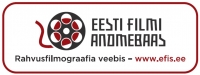 EESTI FILMI ANDMEBAASILE FILMITEOSE KOHTA ESITATAVATE ANDMETE VORMVastavalt valdkonnaülesele ühiste kavatsuste kokkuleppele, millega on liitunud  Kultuuriministeerium, Eesti Rahvusringhääling, Eesti Kultuurkapital, Eesti Filmi Instituut, Rahvusarhiiv, Tallinna Ülikooli Balti filmi,  meedia, kunsti ja kommunikatsiooni instituut, MTÜ Eesti Kinoliit ja Eesti Filmiajakirjanike Ühing (sõlmitud 20.01.2009 ja pikendatud viieks aastaks alates 15.12.2015) koostab MTÜ Eesti Filmi Andmebaas elektroonilist  rahvusfilmograafiat, mis tehakse Interneti vahendusel kättesaadavaks kõigile huvilistele nii Eestis kui välismaal.Pidades filmipärandit Eesti kultuuri lahutamatuks osaks ning selle säilitamist, kirjeldamist ja avalikkusele kättesaadavaks tegemist oluliseks kultuuriliseks, haridusIikuks ja  loomemajanduslikuks eesmärgiks ühendavad kõik huvitatud osapooled oma ressursid rahvusfilmograafia koostamiseks. Loodame, et kõik Eesti filmitootmisfirmad ja filmitegijad  ühinevad nende püüdlustega. Andmevorm, mida filmide kohta rahvusfilmograafia  toimetusele tuleks esitada on kättesaadav veebilehelt http://www.efis.ee/et/abi/eesti-filmi-andmebaasile-filmiteose-andmefaili-esitamise-vorm-ja-juhendid Täidetud andmevormi palume saata aadressile efa@efa.ee.  Eesti Filmi Instituudi toetuse eraldamise eeskiri (28.10.2015 p. 2.5.5.1 f) kehtestab, et EFI poolt toetatud filmide andmestiku esitamine Eesti Filmi Andmebaasile ja seda tõestav  kinnituskiri andmebaasilt on EFI poolt nõutava filmitootmise lõpparuande osa. Uue filmi kohta on soovitav esitada andmed hiljemalt paar päeva enne esilinastust, siis saab toimetus tutvustada ja reklaamida uut teost andmebaasi avalehel, hetkel, mil huvi ja vajadus selle info järele on suur. Julgustame esitama ja täiendama andmeid kõigi andmebaasis kirjeid omavate filmide kohta tootmisaastast sõltumata. Esitatud filmiandmed on nähtavad  Eesti Filmi Andmebaasi veebilehel (www.efis.ee),  andmebaasi  Facebooki lehel ning Eesti Filmi Instituudi veebilehel (www.filmi.ee). Tänuga, Eesti Filmi AndmebaasANDMEVORMFILMITEOSE KOHTA ANDMETE ESITAMISEKS EESTI FILMI ANDMEBAASILEEesti keeles:a) tootja ja tootmisandmed:1. Tootjariigid:2. Tootjafirmad: (firma nimi; asukohariik; kontaktaadress)3. Kaastootja: (firma nimi; asukohariik)4. Tellija: (firma nimi; asukohariik)5. Sponsorid: (firma nimi; asukohariik) 6. Toetajad: (isik(ud) või institutsioon(id), kes toetab rahaliselt või muul moel teose tootmist ja levitamist mittekommertsiaalsetel eesmärkidel sh riiklikud toetusfondid)7. Tootmisaasta (see mis on filmi tiitrites)b) autoriõiguste ja leviandmed:1. Autoriõiguste omanik (©: füüsilise või juriidilise isiku nimi, välismaise isiku puhul sulgudes asukohariik)2. Levitaja (isiku või firma nimi, välismaiste puhul ka asukohariik (lisainfo – levitusõiguse periood, territoorium jm)3. Vahendaja (agent, firma, agentuur või muu institutsionaalne subjekt, kes on omandanud vahendamisõiguse)4. Filmi autorite bio/filmograafia5. Esilinastuse aeg ja koht (kinos, festivalil ja TV-s)c) teose pealkirjainfo:1. Põhipealkiri (originaali pealkiri tootja asukohariigis)2. Alternatiivpealkiri: (pealkirja teine osa, seotud esimese osaga sõnaga "või")3. Allpealkiri: (põhipealkirjale järgnev, seda täpsustav ja sisu selgitav pealkiri)4. Pealkirja täiendandmed: (millise kirjandusteose ainetel või muu selgitav märkus pealkirja juurde)5. Rööppealkiri: (põhipealkiri  muus  keeles (võib olla mitu)6. Tööpealkiri: (filmiteose muud pealkirjad filmi arendamise ja tootmise ajal)7. Alapealkiri: (filmiteose osa(de) või episoodi(de) pealkirjad)8. Sariväljaande pealkiri: (juhul, kui teos kuulub filmisarja, märkida sarja pealkiri)9. Filmi liik ja žanr: d) filmi tehniline andmestik (kestus, algmaterjali formaat, esituskoopia formaat, ekraaniformaat, heliformaat, värv/must-valge)e) filmi sisu:1.  logline (filmi sisu 1-2 lausega)2. sünopsis (lisada eraldi dokumendina või kopeerida siia)3. dialoogileht/tekstileht (lisada eraldi dokumendina või kopeerida siia)h) algus- ja lõputiitrid nii nagu filmil (sisestada siia või lisada eraldi dokumendina):1. Näitlejad: Eristada peaosatäitjad, kõrvalosatäitjad ja episoodilised rollid (märkida näitleja ees- ja perekonnanimi, rolli nimi) - sisestada siia, või lisada eraldi dokumendina2. Filmitegijad: (ees- ja perekonnanimi, amet) - sisestada siia, või lisada eraldi dokumendina3. Muu info lõputiitrites: (toetajad, tänud tootjainfo) - sisestada siia, või lisada eraldi dokumendinai) muusikaleht (loo pealkiri, autorid, esitajad) - sisestada siia, või lisada eraldi dokumendinaj) filmis kasutatud arhiivimaterjalide, fotode, kunstiteoste loetelu. k) võttekohad (eristada sise-ja välisvõtted), kasutame märksõnastamisell) isikud (va näitlejad), eristada „keda näidatakse“, „kes räägivad“, „kellest räägitakse“, märkida ees- ja perekonnanimi (sulgudes amet või staatus), kasutame märksõnastamisel.m) märksõnad mida peate oluliseks teie filmi otsingul (sisumärksõnad, üksikasjad, filmivaldkonna märksõnad, teemad, sündmused jne.)Inglise keeles:a) logline (filmi sisu 1-2 lausega)b) sünopsis c) režissööri bio/filmograafia d) dialoogileht - lisada eraldi dokumendinae) ajakoodidega subtiitrid - lisada eraldi dokumendinaf) algus- ja lõputiitrid (inglise keeles)2.5.5.3. Materjalid:a) 10 fotot filmist (formaat: jpg, Image dpi 300, kaadri laius 2400), lisada fotode autori  ja omaniku nimi. Kasutame EFA veebis illustreeriva materjalina. EFA ei oma õigust materjale edasi anda kolmandale osapoolele ilma omaniku loata.b) režissööri portreefoto (formaat: jpg, Image dpi 300, kaadri laius 2400), lisada foto autori nimi. Kasutame EFA veebis illustreeriva materjalina. EFA ei oma õigust materjale edasi anda kolmandale osapoolele ilma omaniku loata.c) filmi plakat, võimaluse korral lisaks eestikeelsele ka ingliskeelne (formaat: pdf, jpg ) lisada plakati autori nimi. Kasutame EFA veebis illustreeriva materjalina. EFA ei oma õigust materjale edasi anda kolmandale osapoolele ilma omaniku loata.d) 2 DVDd või muul kandjal (eestikeelne ja ingliskeelsete subtiitritega) tuua või saata aadressile: Koidu 17-1, 10137 Tallinn, Eesti Filmi Andmebaas. Kasutame EFA veebi info sisestamiseks. EFA ei oma õigust materjale edasi anda kolmandale osapoolele ilma omaniku loata.e) filmi tutvustav treiler või lõik filmist andmebaasi veebilehele max 3 min (failiformaat  mp4, max 30-50 MB). Kasutame EFA veebis illustreeriva materjalina. EFA ei oma õigust materjale edasi anda kolmandale osapoolele ilma omaniku loata.Kinnitus andmete edastamise kohta Eesti Filmi Andmebaasile (info edastaja nimi, amet, asutus, kontaktid)Lisaks oleksime tänulikud huvitava ja kasuliku lisainfo eest  filmi kohta – meile pakuvad huvi stsenaarsed- ja lavastuslikud materjalid, bibliograafilised ja biograafilised, informatsioon festivalidel osalemise ja saadud auhindade kohta viiteid (näiteid saab vaadata andmebaasi lisainfo rubriigist www.efis.ee.  Oleme valmis filmikirje juurde lisama ka ostuinfo, mille lingime meie lehelt otse müüjate juurde. Andmete laekumisel Eesti Filmi Andmebaasi anname tootjafirmale kinnituskirja andmete saamise kohta mis allkirjastatakse digitaalselt tootjafirma ja andmebaasi poolt ning allkirjastatud kinnituskiri on Eesti Filmi Instituudi lõpparuande osa.  Oleme tänulikud kui juhite tähelepanu vigadele andmebaasis ja aitate täiendada andmeid teie poolt varem toodetud filmide kohta.Täname koostöö eest!Reet Sokmann, MTÜ Eesti Filmi Andmebaas projektijuhtHagi Šein, Eesti Filmi Andmebaas peatoimetajaKONTAKT:MTÜ Eesti Filmi AndmebaasKoidu 17-1, 10137 TallinnTel: 6015982 või mobiil 53059905 (Reet Sokmann)efa@efa.ee www.efis.eeKontaktisik: Reet Sokmann, andmebaasi projektijuht/toimetaja reet@efa.ee 